Blackwater Long Term Plan Maths Nursery      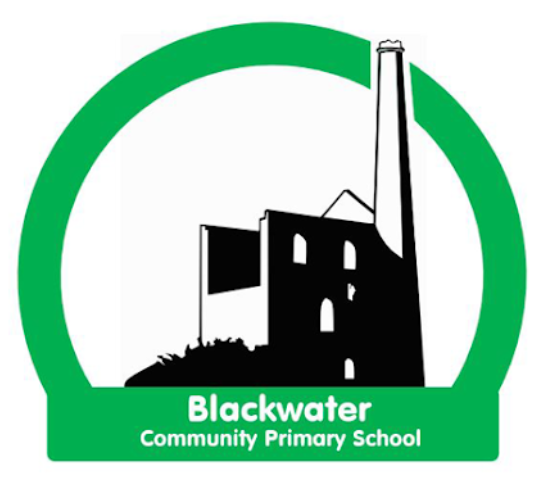 The first few years of a child’s life are especially important for mathematics development. Research shows that early mathematical knowledge predicts later reading ability and general education and social progress.. Conversely, children who start behind in mathematics tend to stay behind throughout their whole educational journey.There are six key areas of early mathematics learning, which collectively provide a platform for everything children will encounter as they progress through their maths learning at Blackwater Primary School, and beyond.  The maths curriculum for nursery is organised into key concepts (not individual objectives), which underpin early mathematics learning for our three and four year olds.  Each half term has a key focus with key concepts being revisited and embedded through group sessions and continuous provision..                                                                                                                             Autumn 1Autumn 2Spring 1Spring 2Spring 2Summer 1 Summer 2Summer 2Termly FocusCardinality and countingComparisonCompositionPatternPatternShape and spaceMeasuresMeasuresNumber senseCounting, number rhymes and songs and maths through stories are revisited daily.Counting, number rhymes and songs and maths through stories are revisited daily.Counting, number rhymes and songs and maths through stories are revisited daily.Counting, number rhymes and songs and maths through stories are revisited daily.Counting, number rhymes and songs and maths through stories are revisited daily.Counting, number rhymes and songs and maths through stories are revisited daily.Counting, number rhymes and songs and maths through stories are revisited daily.Counting, number rhymes and songs and maths through stories are revisited daily.Early MathematicsThere are six main areas that underpin children’s early mathematical learning:Cardinality and counting:  understanding the cardinal value of a number refers to the quantity or’ how manyness’ of objects it represents.Comparison:  understanding that comparing numbers involves knowing which numbers are worth more or less than each other.Composition:  understanding that one number can be made up of two or more smaller numbers.Pattern:  looking for and finding patterns helps children notice and understand mathematical relationships.Shape and Space:  understanding what happens when shapes move or combine with other shapes, is key in developing wider mathematical thinking.Measures:  comparing different aspects such as length, weight and volume.There are six main areas that underpin children’s early mathematical learning:Cardinality and counting:  understanding the cardinal value of a number refers to the quantity or’ how manyness’ of objects it represents.Comparison:  understanding that comparing numbers involves knowing which numbers are worth more or less than each other.Composition:  understanding that one number can be made up of two or more smaller numbers.Pattern:  looking for and finding patterns helps children notice and understand mathematical relationships.Shape and Space:  understanding what happens when shapes move or combine with other shapes, is key in developing wider mathematical thinking.Measures:  comparing different aspects such as length, weight and volume.There are six main areas that underpin children’s early mathematical learning:Cardinality and counting:  understanding the cardinal value of a number refers to the quantity or’ how manyness’ of objects it represents.Comparison:  understanding that comparing numbers involves knowing which numbers are worth more or less than each other.Composition:  understanding that one number can be made up of two or more smaller numbers.Pattern:  looking for and finding patterns helps children notice and understand mathematical relationships.Shape and Space:  understanding what happens when shapes move or combine with other shapes, is key in developing wider mathematical thinking.Measures:  comparing different aspects such as length, weight and volume.There are six main areas that underpin children’s early mathematical learning:Cardinality and counting:  understanding the cardinal value of a number refers to the quantity or’ how manyness’ of objects it represents.Comparison:  understanding that comparing numbers involves knowing which numbers are worth more or less than each other.Composition:  understanding that one number can be made up of two or more smaller numbers.Pattern:  looking for and finding patterns helps children notice and understand mathematical relationships.Shape and Space:  understanding what happens when shapes move or combine with other shapes, is key in developing wider mathematical thinking.Measures:  comparing different aspects such as length, weight and volume.There are six main areas that underpin children’s early mathematical learning:Cardinality and counting:  understanding the cardinal value of a number refers to the quantity or’ how manyness’ of objects it represents.Comparison:  understanding that comparing numbers involves knowing which numbers are worth more or less than each other.Composition:  understanding that one number can be made up of two or more smaller numbers.Pattern:  looking for and finding patterns helps children notice and understand mathematical relationships.Shape and Space:  understanding what happens when shapes move or combine with other shapes, is key in developing wider mathematical thinking.Measures:  comparing different aspects such as length, weight and volume.There are six main areas that underpin children’s early mathematical learning:Cardinality and counting:  understanding the cardinal value of a number refers to the quantity or’ how manyness’ of objects it represents.Comparison:  understanding that comparing numbers involves knowing which numbers are worth more or less than each other.Composition:  understanding that one number can be made up of two or more smaller numbers.Pattern:  looking for and finding patterns helps children notice and understand mathematical relationships.Shape and Space:  understanding what happens when shapes move or combine with other shapes, is key in developing wider mathematical thinking.Measures:  comparing different aspects such as length, weight and volume.There are six main areas that underpin children’s early mathematical learning:Cardinality and counting:  understanding the cardinal value of a number refers to the quantity or’ how manyness’ of objects it represents.Comparison:  understanding that comparing numbers involves knowing which numbers are worth more or less than each other.Composition:  understanding that one number can be made up of two or more smaller numbers.Pattern:  looking for and finding patterns helps children notice and understand mathematical relationships.Shape and Space:  understanding what happens when shapes move or combine with other shapes, is key in developing wider mathematical thinking.Measures:  comparing different aspects such as length, weight and volume.There are six main areas that underpin children’s early mathematical learning:Cardinality and counting:  understanding the cardinal value of a number refers to the quantity or’ how manyness’ of objects it represents.Comparison:  understanding that comparing numbers involves knowing which numbers are worth more or less than each other.Composition:  understanding that one number can be made up of two or more smaller numbers.Pattern:  looking for and finding patterns helps children notice and understand mathematical relationships.Shape and Space:  understanding what happens when shapes move or combine with other shapes, is key in developing wider mathematical thinking.Measures:  comparing different aspects such as length, weight and volume.Small steps progression Progression across these key areas of mathematics are detailed in the progression in ‘Development Matters’ 2020NCETM provides guidance on the 6 key areas of early mathematics.Progression across these key areas of mathematics are detailed in the progression in ‘Development Matters’ 2020NCETM provides guidance on the 6 key areas of early mathematics.Progression across these key areas of mathematics are detailed in the progression in ‘Development Matters’ 2020NCETM provides guidance on the 6 key areas of early mathematics.Progression across these key areas of mathematics are detailed in the progression in ‘Development Matters’ 2020NCETM provides guidance on the 6 key areas of early mathematics.Progression across these key areas of mathematics are detailed in the progression in ‘Development Matters’ 2020NCETM provides guidance on the 6 key areas of early mathematics.Progression across these key areas of mathematics are detailed in the progression in ‘Development Matters’ 2020NCETM provides guidance on the 6 key areas of early mathematics.Progression across these key areas of mathematics are detailed in the progression in ‘Development Matters’ 2020NCETM provides guidance on the 6 key areas of early mathematics.Progression across these key areas of mathematics are detailed in the progression in ‘Development Matters’ 2020NCETM provides guidance on the 6 key areas of early mathematics.ContinuousProvisionMaths activities in continuous provision will link to focus of maths learning for the week.Maths activities in continuous provision will link to focus of maths learning for the week.Maths activities in continuous provision will link to focus of maths learning for the week.Maths activities in continuous provision will link to focus of maths learning for the week.Maths activities in continuous provision will link to focus of maths learning for the week.Maths activities in continuous provision will link to focus of maths learning for the week.Maths activities in continuous provision will link to focus of maths learning for the week.Maths activities in continuous provision will link to focus of maths learning for the week.AssessmentEnd of term summative assessments.Observations during group learning and CP on TapestryEnd of term summative assessments.Observations during group learning and CP on TapestryEnd of term summative assessments.Observations during group learning and CP on TapestryEnd of term summative assessments.Observations during group learning and CP on TapestryEnd of term summative assessments.Observations during group learning and CP on TapestryEnd of term summative assessments.Observations during group learning and CP on TapestryEnd of term summative assessments.Observations during group learning and CP on TapestryEnd of term summative assessments.Observations during group learning and CP on TapestryLinks to EYFSThe nursery maths programme lays the foundations essential to progress in learning in mathematics in EYFS and beyond  This is achieved by children having a broad and varied experience of activities to develop the 6 key areas of mathematical understanding detailed above.The nursery maths programme lays the foundations essential to progress in learning in mathematics in EYFS and beyond  This is achieved by children having a broad and varied experience of activities to develop the 6 key areas of mathematical understanding detailed above.The nursery maths programme lays the foundations essential to progress in learning in mathematics in EYFS and beyond  This is achieved by children having a broad and varied experience of activities to develop the 6 key areas of mathematical understanding detailed above.The nursery maths programme lays the foundations essential to progress in learning in mathematics in EYFS and beyond  This is achieved by children having a broad and varied experience of activities to develop the 6 key areas of mathematical understanding detailed above.The nursery maths programme lays the foundations essential to progress in learning in mathematics in EYFS and beyond  This is achieved by children having a broad and varied experience of activities to develop the 6 key areas of mathematical understanding detailed above.The nursery maths programme lays the foundations essential to progress in learning in mathematics in EYFS and beyond  This is achieved by children having a broad and varied experience of activities to develop the 6 key areas of mathematical understanding detailed above.The nursery maths programme lays the foundations essential to progress in learning in mathematics in EYFS and beyond  This is achieved by children having a broad and varied experience of activities to develop the 6 key areas of mathematical understanding detailed above.The nursery maths programme lays the foundations essential to progress in learning in mathematics in EYFS and beyond  This is achieved by children having a broad and varied experience of activities to develop the 6 key areas of mathematical understanding detailed above.Links to EYFSBy the end of the nursery year the children will be able to: Counting, cardinalityconsistently recite the correct sequence of numberscollect nine from a large pile, e.g. nine pencils from a pot?subitise (instantly recognise) a group that contains up to four, then five, in a range of ways, e.g. fingers, dice, random arrangementselect a numeral to represent a quantity in a range of fonts, e.g. , ?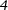 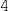 correct a puppet who thinks the amount has changed when their collection has been rearranged?Comparisonstate which group of objects has more? Can they do this with a large or small visual difference?compare two numbers and say which is the larger?Compare objects in terms of size, weight and capacityCompositionSubitise up to 3 objectsSubitise smaller groups within a larger group of objectsBy the end of the nursery year the children will be able to: Counting, cardinalityconsistently recite the correct sequence of numberscollect nine from a large pile, e.g. nine pencils from a pot?subitise (instantly recognise) a group that contains up to four, then five, in a range of ways, e.g. fingers, dice, random arrangementselect a numeral to represent a quantity in a range of fonts, e.g. , ?correct a puppet who thinks the amount has changed when their collection has been rearranged?Comparisonstate which group of objects has more? Can they do this with a large or small visual difference?compare two numbers and say which is the larger?Compare objects in terms of size, weight and capacityCompositionSubitise up to 3 objectsSubitise smaller groups within a larger group of objectsBy the end of the nursery year the children will be able to: Counting, cardinalityconsistently recite the correct sequence of numberscollect nine from a large pile, e.g. nine pencils from a pot?subitise (instantly recognise) a group that contains up to four, then five, in a range of ways, e.g. fingers, dice, random arrangementselect a numeral to represent a quantity in a range of fonts, e.g. , ?correct a puppet who thinks the amount has changed when their collection has been rearranged?Comparisonstate which group of objects has more? Can they do this with a large or small visual difference?compare two numbers and say which is the larger?Compare objects in terms of size, weight and capacityCompositionSubitise up to 3 objectsSubitise smaller groups within a larger group of objectsBy the end of the nursery year the children will be able to: Counting, cardinalityconsistently recite the correct sequence of numberscollect nine from a large pile, e.g. nine pencils from a pot?subitise (instantly recognise) a group that contains up to four, then five, in a range of ways, e.g. fingers, dice, random arrangementselect a numeral to represent a quantity in a range of fonts, e.g. , ?correct a puppet who thinks the amount has changed when their collection has been rearranged?Comparisonstate which group of objects has more? Can they do this with a large or small visual difference?compare two numbers and say which is the larger?Compare objects in terms of size, weight and capacityCompositionSubitise up to 3 objectsSubitise smaller groups within a larger group of objectsPatternIdentify patterns around them Use informal language e.g. spotty, stripy etc continue, copy and create an AB pattern?identify the pattern rule (unit of repeat) in an AB pattern?Notice an error in a pattern.Shapeselect and rotate shapes to fit into a given space?use positional vocabulary, including relative terms, to describe where things are in small-world play?show intentionality in selecting shapes for a purpose, such as cylinders to roll?make a range of constructions, including enclosures, and talk about the decisions they have made?see shapes in different orientations and recognise that they are still that shape?recognise a range of triangles and say how they know what they are?Measureifind something that is longer, shorter, heavier, lighter (etc.) than a reference item?find an appropriate container for a specific item?describe the location of something using positional language?accurately use the relative terms 'yesterday' and 'tomorrow'?order a short sequence of events?PatternIdentify patterns around them Use informal language e.g. spotty, stripy etc continue, copy and create an AB pattern?identify the pattern rule (unit of repeat) in an AB pattern?Notice an error in a pattern.Shapeselect and rotate shapes to fit into a given space?use positional vocabulary, including relative terms, to describe where things are in small-world play?show intentionality in selecting shapes for a purpose, such as cylinders to roll?make a range of constructions, including enclosures, and talk about the decisions they have made?see shapes in different orientations and recognise that they are still that shape?recognise a range of triangles and say how they know what they are?Measureifind something that is longer, shorter, heavier, lighter (etc.) than a reference item?find an appropriate container for a specific item?describe the location of something using positional language?accurately use the relative terms 'yesterday' and 'tomorrow'?order a short sequence of events?PatternIdentify patterns around them Use informal language e.g. spotty, stripy etc continue, copy and create an AB pattern?identify the pattern rule (unit of repeat) in an AB pattern?Notice an error in a pattern.Shapeselect and rotate shapes to fit into a given space?use positional vocabulary, including relative terms, to describe where things are in small-world play?show intentionality in selecting shapes for a purpose, such as cylinders to roll?make a range of constructions, including enclosures, and talk about the decisions they have made?see shapes in different orientations and recognise that they are still that shape?recognise a range of triangles and say how they know what they are?Measureifind something that is longer, shorter, heavier, lighter (etc.) than a reference item?find an appropriate container for a specific item?describe the location of something using positional language?accurately use the relative terms 'yesterday' and 'tomorrow'?order a short sequence of events?PatternIdentify patterns around them Use informal language e.g. spotty, stripy etc continue, copy and create an AB pattern?identify the pattern rule (unit of repeat) in an AB pattern?Notice an error in a pattern.Shapeselect and rotate shapes to fit into a given space?use positional vocabulary, including relative terms, to describe where things are in small-world play?show intentionality in selecting shapes for a purpose, such as cylinders to roll?make a range of constructions, including enclosures, and talk about the decisions they have made?see shapes in different orientations and recognise that they are still that shape?recognise a range of triangles and say how they know what they are?Measureifind something that is longer, shorter, heavier, lighter (etc.) than a reference item?find an appropriate container for a specific item?describe the location of something using positional language?accurately use the relative terms 'yesterday' and 'tomorrow'?order a short sequence of events?Half termWeek 1Week 2Week 3Week 4Counting Week 4Counting Week 5CardinalityWeek 6Week 2Daily number rhymes and songsCounting, cardinality, comparingCounting, cardinality, comparingCounting, cardinality, comparingCounting, cardinality, comparingCounting, cardinality, comparingCounting, cardinality, comparingCounting, cardinality, comparingCounting, cardinality, comparingAutumn  1Take part in counting rhyumes and songs.Say the numbers in sequence 1,2,3,4,5Compare amountsSaying more or lessDevelop counting like behaviour saying sounds, pointing – saying some number words.Develop counting like behaviour saying sounds, pointing – saying some number words.Subitising – recognising up to three objects without counbting. Recite numbers past 5.Develop counting: say one number for one item.Saying numbers in sequence.Fluency StartersCount up to 5 Singing number rhymes and songs.Count up to 5 Singing number rhymes and songs.Count up to 5 Singing number rhymes and songs.Count up to 5 Singing number rhymes and songs.Count up to 5 Singing number rhymes and songs.Count up to 5 Singing number rhymes and songs.Count up to 5 Singing number rhymes and songs.Count up to 5 Singing number rhymes and songs.Number SenseDaily number sense through daily routine and continuous provisionDaily number sense through daily routine and continuous provisionDaily number sense through daily routine and continuous provisionDaily number sense through daily routine and continuous provisionDaily number sense through daily routine and continuous provisionDaily number sense through daily routine and continuous provisionDaily number sense through daily routine and continuous provisionDaily number sense through daily routine and continuous provisionAutumn  2Cardinality – last number counted is the total in the set.Show fingers up to 5.Link numeral to quantity.1,2Link numeral to quanity3,4Link numeral to quanity3,4Solve real world problems up to 4Compare usingMore than less thenFewer thanComparing relating to size, weight and capacity Fluency StartersCount up to 5 Count backwards 5-0Singing number rhymes and songs.Show me up to 5 fingers (looking). Show me up to 5 fingers (bunny ears)Count up to 5 Count backwards 5-0Singing number rhymes and songs.Show me up to 5 fingers (looking). Show me up to 5 fingers (bunny ears)Count up to 5 Count backwards 5-0Singing number rhymes and songs.Show me up to 5 fingers (looking). Show me up to 5 fingers (bunny ears)Count up to 5 Count backwards 5-0Singing number rhymes and songs.Show me up to 5 fingers (looking). Show me up to 5 fingers (bunny ears)Count up to 5 Count backwards 5-0Singing number rhymes and songs.Show me up to 5 fingers (looking). Show me up to 5 fingers (bunny ears)Count up to 5 Count backwards 5-0Singing number rhymes and songs.Show me up to 5 fingers (looking). Show me up to 5 fingers (bunny ears)Count up to 5 Count backwards 5-0Singing number rhymes and songs.Show me up to 5 fingers (looking). Show me up to 5 fingers (bunny ears)Count up to 5 Count backwards 5-0Singing number rhymes and songs.Show me up to 5 fingers (looking). Show me up to 5 fingers (bunny ears)Number SenseDaily number sense through daily routine and continuous provisionDaily number sense through daily routine and continuous provisionDaily number sense through daily routine and continuous provisionDaily number sense through daily routine and continuous provisionDaily number sense through daily routine and continuous provisionDaily number sense through daily routine and continuous provisionDaily number sense through daily routine and continuous provisionDaily number sense through daily routine and continuous provisionSpring 1Subitise  up to 3Conservation:The number of objects does not change because they are moveda around.Subitise smaller groups within a larger group.Link numeral to quantity5Link numeral to quantity5Solve every day problems within 5Compare using more than less than fewer thanCoparing relating to size, weight and capapcityFluency StartersCount forwards and backwards up to 10Singing number rhymes and songsShow me up to 5 fingers(looking). Show me up to 5 fingers (bunny ears)Count forwards and backwards up to 10Singing number rhymes and songsShow me up to 5 fingers(looking). Show me up to 5 fingers (bunny ears)Count forwards and backwards up to 10Singing number rhymes and songsShow me up to 5 fingers(looking). Show me up to 5 fingers (bunny ears)Count forwards and backwards up to 10Singing number rhymes and songsShow me up to 5 fingers(looking). Show me up to 5 fingers (bunny ears)Count forwards and backwards up to 10Singing number rhymes and songsShow me up to 5 fingers(looking). Show me up to 5 fingers (bunny ears)Count forwards and backwards up to 10Singing number rhymes and songsShow me up to 5 fingers(looking). Show me up to 5 fingers (bunny ears)Count forwards and backwards up to 10Singing number rhymes and songsShow me up to 5 fingers(looking). Show me up to 5 fingers (bunny ears)Count forwards and backwards up to 10Singing number rhymes and songsShow me up to 5 fingers(looking). Show me up to 5 fingers (bunny ears)Number SenseDaily number sense through nursery routine and continuous provisionDaily number sense through nursery routine and continuous provisionDaily number sense through nursery routine and continuous provisionDaily number sense through nursery routine and continuous provisionDaily number sense through nursery routine and continuous provisionDaily number sense through nursery routine and continuous provisionDaily number sense through nursery routine and continuous provisionDaily number sense through nursery routine and continuous provisionSpring 2Counting sequence 0-5Missing numbers Spot the mistakesRepeating AB patternsCopy and ContinueRepeating AB pattenrsCreate – spot mistakesLink to music patternsRepeating AB linked to 2D shapeRepeating AB linked to 2D shapeSequence events in a story:First then after beforeUse vocabulary of time to describe eventsEvery day in the morningLink AB, ABB, AAB patterns to countingLink to numeralFluency StartersCount forwards and backwards up to 10Singing number rhymes and songsShow me up to 5 fingers(looking). Show me up to 6,7 fingers (bunny ears) Link to 5 and some moreCount forwards and backwards up to 10Singing number rhymes and songsShow me up to 5 fingers(looking). Show me up to 6,7 fingers (bunny ears) Link to 5 and some moreCount forwards and backwards up to 10Singing number rhymes and songsShow me up to 5 fingers(looking). Show me up to 6,7 fingers (bunny ears) Link to 5 and some moreCount forwards and backwards up to 10Singing number rhymes and songsShow me up to 5 fingers(looking). Show me up to 6,7 fingers (bunny ears) Link to 5 and some moreCount forwards and backwards up to 10Singing number rhymes and songsShow me up to 5 fingers(looking). Show me up to 6,7 fingers (bunny ears) Link to 5 and some moreCount forwards and backwards up to 10Singing number rhymes and songsShow me up to 5 fingers(looking). Show me up to 6,7 fingers (bunny ears) Link to 5 and some moreCount forwards and backwards up to 10Singing number rhymes and songsShow me up to 5 fingers(looking). Show me up to 6,7 fingers (bunny ears) Link to 5 and some moreCount forwards and backwards up to 10Singing number rhymes and songsShow me up to 5 fingers(looking). Show me up to 6,7 fingers (bunny ears) Link to 5 and some moreNumber SenseDaily number sense with rekenrekDaily number sense with rekenrekDaily number sense with rekenrekDaily number sense with rekenrekDaily number sense with rekenrekDaily number sense with rekenrekDaily number sense with rekenrekDaily number sense with rekenrekSummer 1Select shapes for building eg flat surfaces Combine shapes to make bigger ones – link to positional languageExplore 2D shapes.In different orientations – and explain how they know what they are.Link shape identification to counting and cardinality.Link shape identification to counting and cardinality.Use positional language in playUse Rosie’s walk storyExplore positional language using beebot./PEUse shapes comparing size, weight and capacityFluency StartersCount forwards and backwards up to 10Singing number rhymes and songsShow me up to 5 fingers(looking). Show me up to 6,7 fingers (bunny ears) Link to 5 and some moreCount forwards and backwards up to 10Singing number rhymes and songsShow me up to 5 fingers(looking). Show me up to 6,7 fingers (bunny ears) Link to 5 and some moreCount forwards and backwards up to 10Singing number rhymes and songsShow me up to 5 fingers(looking). Show me up to 6,7 fingers (bunny ears) Link to 5 and some moreCount forwards and backwards up to 10Singing number rhymes and songsShow me up to 5 fingers(looking). Show me up to 6,7 fingers (bunny ears) Link to 5 and some moreCount forwards and backwards up to 10Singing number rhymes and songsShow me up to 5 fingers(looking). Show me up to 6,7 fingers (bunny ears) Link to 5 and some moreCount forwards and backwards up to 10Singing number rhymes and songsShow me up to 5 fingers(looking). Show me up to 6,7 fingers (bunny ears) Link to 5 and some moreCount forwards and backwards up to 10Singing number rhymes and songsShow me up to 5 fingers(looking). Show me up to 6,7 fingers (bunny ears) Link to 5 and some moreCount forwards and backwards up to 10Singing number rhymes and songsShow me up to 5 fingers(looking). Show me up to 6,7 fingers (bunny ears) Link to 5 and some moreNumber SenseDaily number sense with routine and continuous provision.Daily number sense with routine and continuous provision.Daily number sense with routine and continuous provision.Daily number sense with routine and continuous provision.Daily number sense with routine and continuous provision.Daily number sense with routine and continuous provision.Daily number sense with routine and continuous provision.Daily number sense with routine and continuous provision.Summer 2AssessmentCompare size Using vocab length, heighrtLonger shorter taller shorterAssessmentCompare size in terms of weightHeavier than lighter than same weight asData SubmissionCompare capacity/volumneFull overflowing half full empty Compare capacity/volumneFull overflowing half full empty Sequence eventsFirst, Next, After that when exploring obstacle courses and positional language.Link quantitiesnumeral EYFS prepNumber blocksLink quantitiesnumeral EYFS prepNumber blocks Fluency StartersCount forwards and backwards up to 10Singing number rhymes and songsShow me up to 5 fingers(looking). Show me up to 6,7 ,8,9,10 fingers (bunny ears) Link to 5 and some moreCount forwards and backwards up to 10Singing number rhymes and songsShow me up to 5 fingers(looking). Show me up to 6,7 ,8,9,10 fingers (bunny ears) Link to 5 and some moreCount forwards and backwards up to 10Singing number rhymes and songsShow me up to 5 fingers(looking). Show me up to 6,7 ,8,9,10 fingers (bunny ears) Link to 5 and some moreCount forwards and backwards up to 10Singing number rhymes and songsShow me up to 5 fingers(looking). Show me up to 6,7 ,8,9,10 fingers (bunny ears) Link to 5 and some moreCount forwards and backwards up to 10Singing number rhymes and songsShow me up to 5 fingers(looking). Show me up to 6,7 ,8,9,10 fingers (bunny ears) Link to 5 and some moreCount forwards and backwards up to 10Singing number rhymes and songsShow me up to 5 fingers(looking). Show me up to 6,7 ,8,9,10 fingers (bunny ears) Link to 5 and some moreCount forwards and backwards up to 10Singing number rhymes and songsShow me up to 5 fingers(looking). Show me up to 6,7 ,8,9,10 fingers (bunny ears) Link to 5 and some moreCount forwards and backwards up to 10Singing number rhymes and songsShow me up to 5 fingers(looking). Show me up to 6,7 ,8,9,10 fingers (bunny ears) Link to 5 and some moreNumber SenseDaily number sense through routine and continuous provisionDaily number sense through routine and continuous provisionDaily number sense through routine and continuous provisionDaily number sense through routine and continuous provisionDaily number sense through routine and continuous provisionDaily number sense through routine and continuous provisionDaily number sense through routine and continuous provisionDaily number sense through routine and continuous provision